Шаталова Валерия Константиновна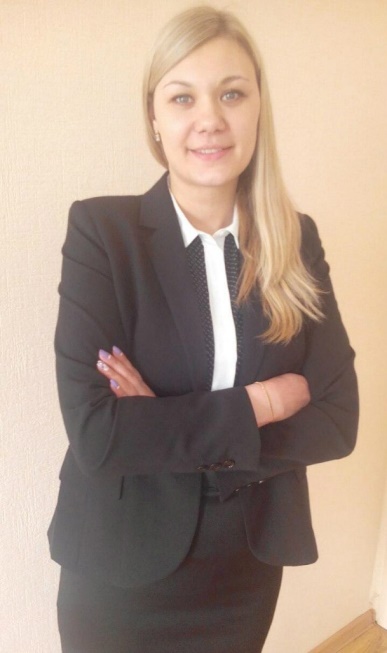 Не замужем8-918-405-10-19                      LeraShatalova820@mail.ruОбразование:                                                                                      Негосударственное образовательное учреждение среднего профессионального образования «Сибирская региональная школа бизнеса», специальность экономика и бухгалтерский учет, 2006-2008                                       ЧФ РАНХиГС (УрАГС ЧФ), факультет управления, специальность государственное и муниципальное управление, 2012-2016                                          Опытработы:                                                                                                    Специалист первой категории                                                                             Сентябрь 2012г. –Октябрь 2012 "Администрация Сосновского муниципального района"                                                                           Функциональные обязанности:  Работа с корреспонденций, электронной почтой, работа с МФУ, составление отчетности, прием входящих звонков, выполнение поручений руководителя.                                                 Специалист по работе с клиентами                                                                    Февраль 2014 – январь 2015    ООО "Агенство правовой защиты "                                                             Функциональные обязанности: Планирование работы с клиентами, прием входящих звонков, распределение их по офису, консультирование клиентов. Работа с дебиторской задолженностью. Работа в 1С.                                                                                      Продавец - консультант                                                                                 Март 2015 – сентябрь 2016  ТРК  Куба                                                        Функциональные обязанности: Ведение переговоров с клиентами, обслуживание покупателей в соответствии с технологиями продаж, оказание консультационной помощи покупателям относительно свойств, характеристик товаров, правил их использования, работа с кассой, упаковка товара, прием и обмен товаров.                                                                                  Продавец - консультант                                                                                   Октябрь 2016 - Март 2017   ООО "Максима групп"                                 Функциональные обязанности:  Ведение переговоров с клиентами, обслуживание покупателей в соответствии с технологиями продаж, оказание консультационной помощи покупателям относительно свойств, характеристик товаров, правил их использования.                                                                                                                                              Дополнительные сведения: Водительское удостоверение категории «В» Профессиональные навыки:  Уверенный пользователь ПК, способность к быстрому обучению, способность приспосабливаться к условиям ,легко адаптируюсь к новым информационным системам, навыки обслуживания клиентов, навыки работы с первичной документацией, навыки работы с электронной почтой, навыки работы  с оргтехникой, грамотная речь.                         Личные качества: Активная жизненная позиция, целеустремленность, ответственность,   коммуникабельность, стрессоустойчивость, ответственность, быстро обучаемость, аккуратность, гибкость, дружелюбие, нацеленность на результат, самокритичность, пунктуальность.